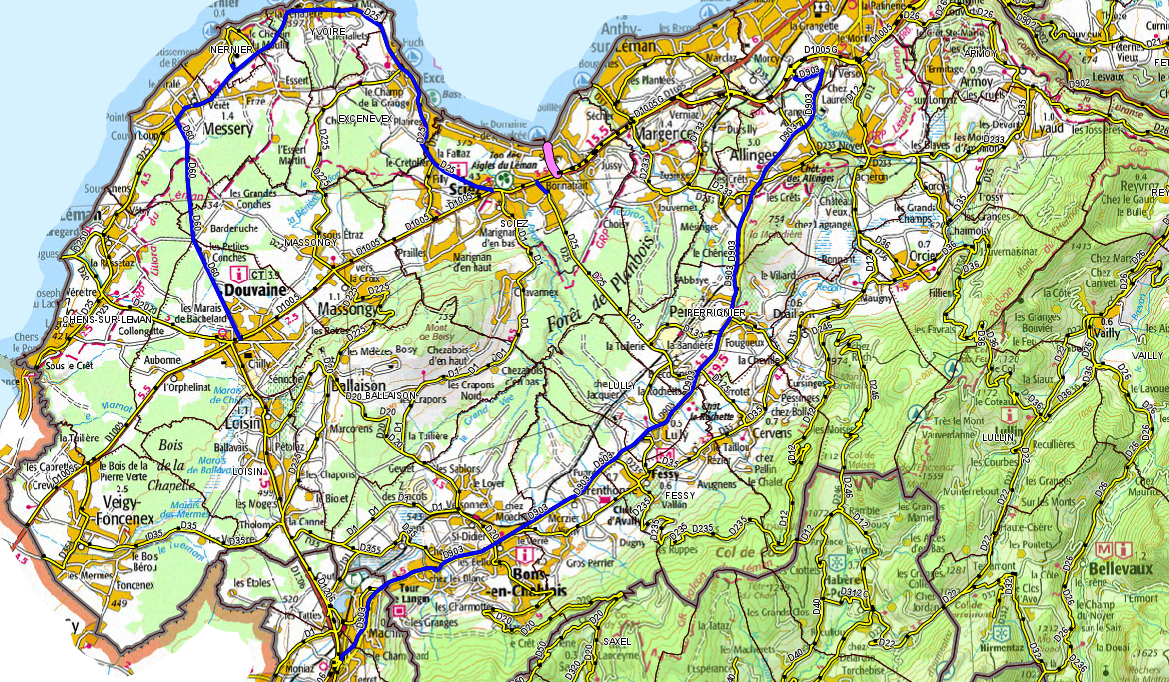             Déviation locale par RD 25 et RD 60                    Zone de travaux                         Déviation PL et transit par RD 903